TISKOVÉ KOMUNIKE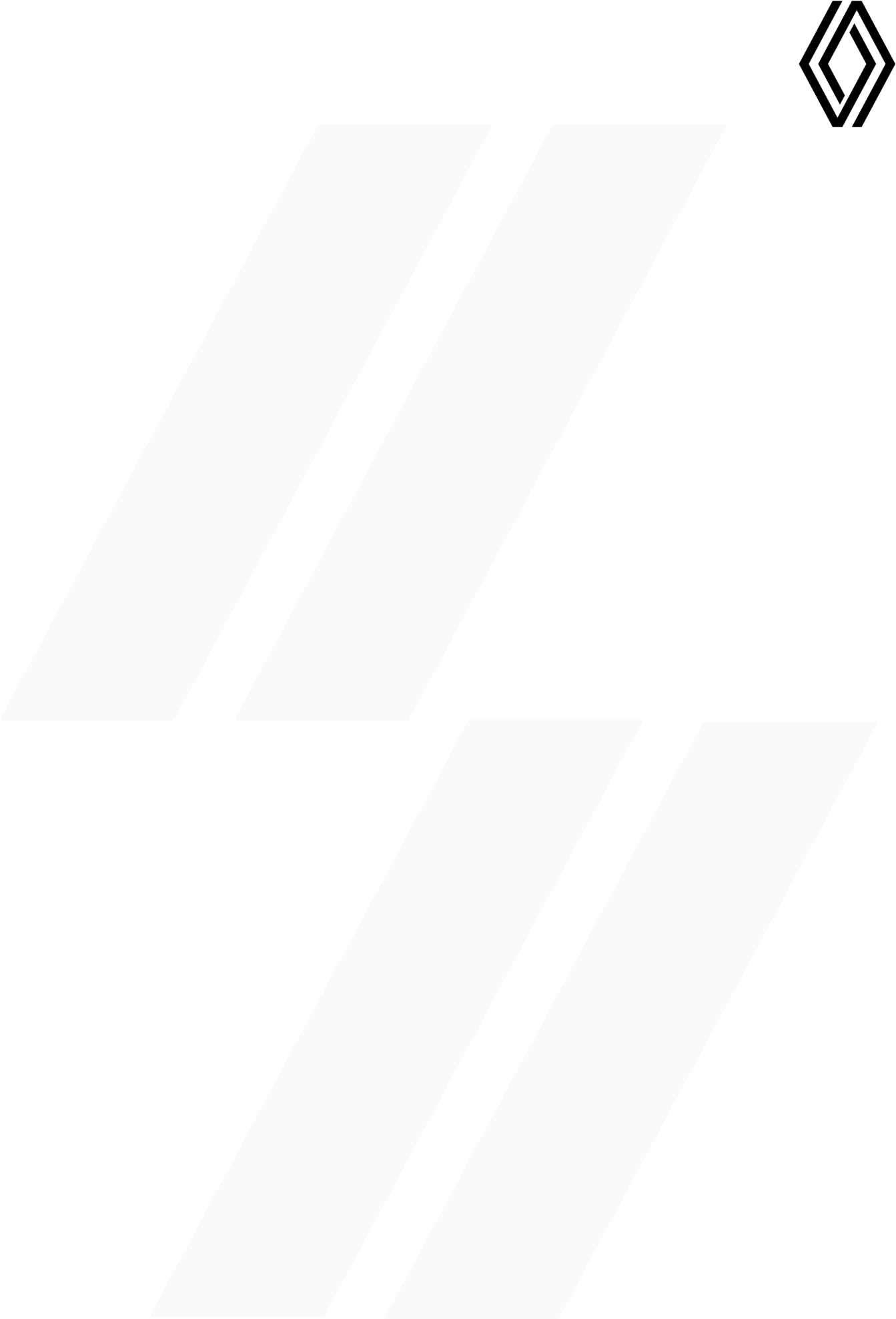 08/05/2021OD MODELU MÉGANE eVISION AŽ PO NOVÝ ELEKTRICKÝ MÉGANE E-TECHPŘEDSÉRIOVÝ MODEL NA SILNICÍCHPředváděcí vůz Mégane eVision, představený na konferenci Renault eWays: The Challenge towards Zero Emissions, ztělesňuje strategii Renaultu v oblasti elektromobilů v segmentu C. Tento nový model doplňuje již tak silnou nabídku značky Twingo E-TECH Electric v segmentu A a nejprodávanější ZOE v segmentu B.Nový Mégane E-TECH Electric je založen na platformě CMF-EV a je vybaven elektromotorem o výkonu 160 kW (217 k) a baterií o kapacitě 60 kWh, která podle normy WLTP umožňuje ujet až 450 km.Tento vůz, známý také jako MéganE (vyslovuje se "Mégane i"), odhaluje svou konečnou siluetu pod novou kamufláží. Letos v létě vyjede na silnice flotila 30 vozů, za jejichž volanty budou sedět inženýři společnosti Renault.Všechny předsériové vozy, vyráběné v závodě v Douai, budou potaženy novým motivem vytvořeným na zakázku společností Renault Design.Vzor se skládá ze souboru čar, které kopírují nové logo značky..RENAULTJako dlouholetá značka mobility a průkopník elektromobilů v Evropě Renault vždy vyvíjel inovativní vozidla. V rámci strategického plánu "Renaulution" plánuje značka ambiciózní transformaci, která bude generovat hodnotu. Renault směřuje k ještě konkurenceschopnější, vyváženější a elektrifikovanější nabídce. Chce ztělesňovat modernost a inovace v technologických, energetických a mobilních službách - v automobilovém průmyslu i mimo něj.RENAULT PRESSJitka Skaličkvoá, +420 602 275 168 jitka.skalickova@renault.cz media.renault.cz / com1 / 1